What & HowWhat do you have for breakfast?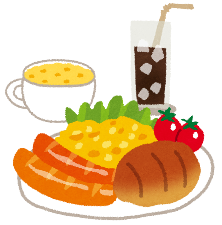 You: __________________Friend: __________________What time do you go to bed?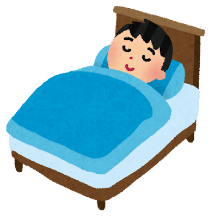 You: __________________Friend: __________________How do you come to school?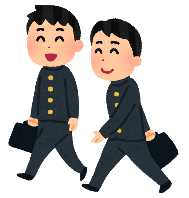 You: __________________Friend: __________________What do you do on Saturdays?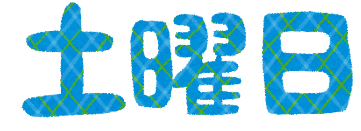 You: __________________Friend: __________________What food do you like?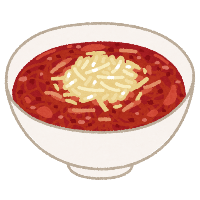 You: __________________Friend: __________________How are you?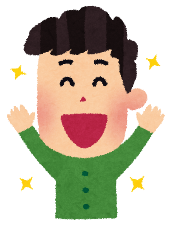 You: __________________Friend: __________________What do you have on Mondays?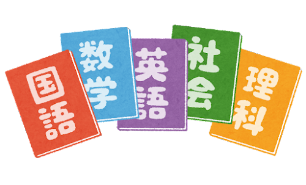 You: __________________Friend: __________________What is your favorite day?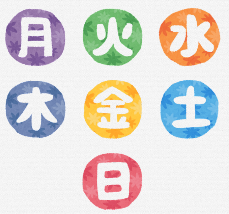 You: __________________Friend: __________________What game do you like?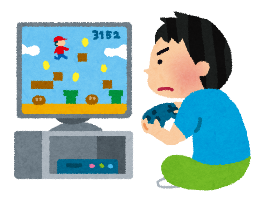 You: __________________Friend: __________________What do you eat for dinner?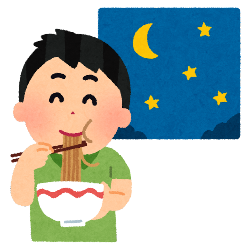 You: __________________Friend: __________________What do you want to be?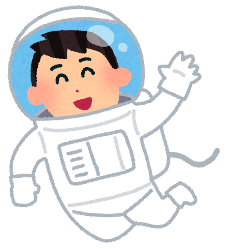 You: __________________Friend: __________________How old are you?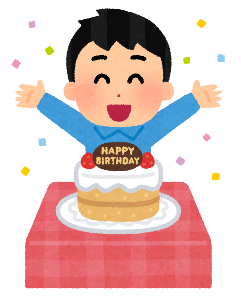 You: __________________Friend: __________________